Таблицы результатов волейбол, женщиныГруппа А Группа БПолуфинальные игры1м гр. А___________________________-2 м гр.Б_______________________1м гр. Б___________________________-2 м гр.А_______________________Игры за 7 место4 м гр. А___________________________-4 м гр. Б__________________________Игры за 5 место3 м гр. А___________________________-3 м гр. Б__________________________Игра за 3 место______________________________-_______________________________Игра за 1 место______________________________-_______________________________Главный судья:                              А.Г. Кулишов                                                                                г. Ачинск25- 28 августа 2022 г.№Команды1234кол-вопобедМ1г. Зеленогорск  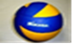 2:02:02г. Шарыпово2:10:23г. Ачинск0:21:24г. Дивногорск0:22:0№Команды12345кол-вопобедМ1Советский р-он г. Красноярска2:02:02:02г. Железногорск2:12:02:03г. Назарово0:21:22:04г. Лесосибирск 0:20:25г. Боготол0:20:20:2